ФГБУ ВНИИ ГОЧС (ФЦ) МЧС РОССИИМЕТОДИЧЕСКИЕ РЕКОМЕНДАЦИИпо совершенствованию и развитию
единых дежурно-диспетчерских служб
муниципальных образований субъектов
Российской Федерации
2020 г.СОДЕРЖАНИЕНормативно-правовые актыУказ Президента РФ от 28.12.2010 №1632 «О совершенствовании системы обеспечения вызова экстренных оперативных служб на территории Российской Федерации»;Постановление Правительства Российской Федерации от 21.11.2011 №958 «О системе обеспечения вызова экстренных оперативных служб по единому номеру «112»»;Распоряжение Правительства Российской Федерации от 03.12.2014 №2446-р «Об утверждении концепции построения и развития аппаратно-программного комплекса «Безопасный город»;ГОСТ Р 22.7.01 - 2016 «Безопасность в чрезвычайных ситуациях. Единая дежурно-диспетчерская служба. Основные положения»;Положение о ЕДДС муниципального образования, утвержденное протоколом заседания Правительственной КЧС и ОПБ от 28.08.2015 №7;Общероссийский классификатор профессий рабочих, должностей служащих и тарифных разрядов, утвержденный Постановлением комитета РФ по стандартизации, метрологии и сертификации от 26.12.1994 №367;Приказ Министерства здравоохранения и социального развития Российской Федерации от 27.05.2008 № 242н «Об утверждении профессиональных квалификационных групп должностей работников, осуществляющих деятельность в области гражданской обороны, защиты населения и территорий от чрезвычайных ситуаций природного и техногенного характера, обеспечения пожарной безопасности и безопасности людей на водных объектах» (зарегистрировано в Минюсте РФ 18.06.2008 №11856);Санитарно-эпидемиологические правила и нормы СанПиН 2.2.2./2.4.1340- 03 «Гигиенические требования к персональным электронно-вычислительным машинам и организации работы».Перечень используемых сокращений АВР - аварийно-восстановительные работы АТС - автоматизированная телефонная станция АРМ - автоматизированное рабочее место ВКС - видеоконференцсвязьГО - гражданская оборонаГУ - Главное управлениеГИС - геоинформационная системаДДС - дежурно-диспетчерская службаЕДДС - единая дежурно-диспетчерская службаИБП - источник бесперебойного питанияКЧС и ОПБ - комиссия по чрезвычайным ситуациям и обеспечению пожарной безопасностиМКУ - муниципальное казенное учреждение МБУ - муниципальное бюджетное учреждение МФУ - многофункциональное устройствоМЧС - Министерство Российской Федерации по делам гражданской обороны, чрезвычайным ситуациям и ликвидации последствий стихийных бедствийОГ - оперативная группа ОДС - оперативная дежурная смена ОИВ - органы исполнительной власти ОМСУ - органы местного самоуправленияРСЧС - Единая государственная система предупреждения и ликвидации чрезвычайных ситуацийСМИ - средства массовой информацииТО ФОИВ - территориальные органы федеральных органов исполнительной властиТП РСЧС - территориальная подсистема Единой государственной системы предупреждения и ликвидации чрезвычайных ситуаций ПОО - потенциально-опасный объектФ и ТП РСЧС - функциональные и территориальная подсистемы Единой государственной системы предупреждения и ликвидации чрезвычайных ситуаций ЦУКС - центр управления в кризисных ситуациях ЧС - чрезвычайная ситуацияОбщие положенияЕдиная дежурно-диспетчерская служба муниципального образования (ЕДДС) - орган повседневного управления подсистемы единой государственной системы предупреждения и ликвидации чрезвычайных ситуаций муниципального уровня, предназначенный для координации действий дежурных и диспетчерских (дежурно-диспетчерских) служб (далее - ДДС), действующих на территории муниципального образования, и создаваемый при органах управления, специально уполномоченных на решение задач в области защиты населения и территорий от чрезвычайных ситуаций и гражданской обороны при органах местного самоуправления.Целью функционирования ЕДДС является повышение готовности органов местного самоуправления и служб муниципального образования к реагированию на угрозы возникновения или возникновение ЧС (происшествий), эффективности взаимодействия привлекаемых сил и средств РСЧС, в том числе экстренных оперативных служб, организаций (объектов), при их совместных действиях по предупреждению и ликвидации ЧС (происшествий), а также обеспечение исполнения полномочий органами местного самоуправления муниципальных образований по организации и осуществлению мероприятий по гражданской обороне, обеспечению первичных мер пожарной безопасности в границах муниципальных образований, защите населения и территорий от ЧС (происшествий), в том числе по обеспечению безопасности людей на водных объектах, охране их жизни и здоровья.Основные задачи ЕДДС:прием от населения и организаций сообщений об угрозе или факте возникновения ЧС (происшествия);анализ и оценка достоверности поступившей информации, доведение ее до ДДС, в компетенцию которой входит реагирование на принятое сообщение;сбор и обработка данных необходимых для подготовки и принятия управленческих решений по предупреждению и ликвидации ЧС (происшествий), а также контроля их исполнения;сбор от ДДС, служб контроля и наблюдения за окружающей средой, систем мониторинга, действующих на территории муниципального образования, полученной информации об угрозе или факте возникновения ЧС (происшествия), сложившейся обстановке и действиях сил и средств по ликвидации ЧС (происшествий);обработка и анализ данных о ЧС (происшествиях), определение ее масштаба и уточнение состава ДДС, привлекаемых для реагирования на ЧС, их оповещение о переводе в один из режимов функционирования РСЧС;обобщение, оценка и контроль данных обстановки, принятых мер по ликвидации чрезвычайной ситуации и реагированию на происшествие, подготовка и корректировка заранее разработанных и согласованных со службами муниципального образования вариантов управленческих решений по ликвидации ЧС (происшествий), принятие экстренных мер и необходимых решений (в пределах установленных вышестоящими органами полномочий);информирование ДДС, привлекаемых к ликвидации ЧС (происшествий), подчиненных сил постоянной готовности об обстановке, принятых и рекомендуемых мерах;представление докладов (донесений) об угрозе или возникновении ЧС (происшествий), сложившейся обстановке, возможных вариантах решений и действиях по ликвидации ЧС (происшествий) на основе ранее подготовленных и согласованных планов) вышестоящим органом управления по подчиненности;доведение задач, поставленных органами РСЧС вышестоящего уровня, до ДДС и подчиненных сил постоянной готовности, контроль их выполнения и организация взаимодействия;предоставление оперативной информации о произошедших ЧС (происшествиях), ходе работ по их ликвидации и представление соответствующих докладов по подчиненности;доведение принятых решений и разработанных планов до исполнителей, информирование заинтересованных вышестоящих и взаимодействующих организаций о сложившейся обстановке, выполняемых решениях и ходе проводимых мероприятий;уточнение и корректировка действий привлеченных дежурнодиспетчерских служб по реагированию на вызовы (сообщения о происшествиях), поступающие по единому номеру «112»; контроль результатов реагирования на вызовы (сообщения о происшествиях), поступившие по единому номеру «112» с территории муниципального образования.Функционирование ЕДДСПри муниципальном или более масштабном характере ЧС немедленно оповещается и приводится в готовность комиссия по предупреждению и ликвидации чрезвычайных ситуаций и обеспечению пожарной безопасности органа местного самоуправления и орган, специально уполномоченный на решение задач в области защиты населения и территорий от чрезвычайных ситуаций и гражданской обороны при органе местного самоуправления, которые берут на себя управление дальнейшими действиями по предупреждению и ликвидации ЧС.В таких ситуациях ЕДДС обеспечивает сбор, обработку и представление собранной информации, а также оперативное управление действиями органов управления, сил и средств подсистемы РСЧС муниципального уровня.ЕДДС является вышестоящим органом для всех ДДС, действующих на территории муниципального образования по вопросам сбора, обработки, анализа и обмена информацией о ЧС, а также координирующим органом по вопросам совместных действий ДДС в чрезвычайных ситуациях и при реагировании на происшествия.ЕДДС муниципального образования функционирует круглосуточно и при этом должна:немедленно приступить к действиям по оповещению и информированию ДДС, координации их усилий по предотвращению и ликвидации ЧС, а также реагированию на происшествия после получения необходимых данных;самостоятельно принимать решения по защите и спасению людей (в рамках своих полномочий), если возникшая обстановка не дает возможности для согласования экстренных действий с вышестоящими органами управления.ЕДДС и дежурно-диспетчерские службы муниципального образования функционируют в трех режимах: повседневной деятельности, повышенной готовности (при угрозе ЧС) и чрезвычайной ситуации.В режим повышенной готовности и режим чрезвычайной ситуации ЕДДС и ДДС муниципального образования переводятся решением руководителя органа местного самоуправления.В режиме повседневной деятельности ЕДДС осуществляет круглосуточное дежурство, находясь в готовности к экстренному реагированию на угрозу или возникновение ЧС. В этом режиме ЕДДС обеспечивает:прием от населения, организаций и ДДС сообщений об угрозе или факте возникновения ЧС (происшествия);обобщение и анализ информации о чрезвычайных происшествиях за сутки дежурства и представление соответствующих докладов по подчиненности;поддержание в готовности к применению программно-технических средств автоматизации и средств связи;внесение необходимых дополнений и изменений в банк данных, а также в структуру и содержание оперативных документов по реагированию ЕДДС на ЧС;уточнение и корректировку действий привлеченных ДДС по реагированию на вызовы (сообщения о происшествиях), поступающие по единому номеру «112»; контроль результатов реагирования на	вызовы (сообщения о происшествиях), поступившие по единому номеру «112» с территории муниципального образования.ДДС в режиме повседневной деятельности действуют в соответствии со своими ведомственными инструкциями и представляют в ЕДДС оперативнуюинформацию об угрозе возникновения или возникновении ЧС.Сообщения о чрезвычайных происшествиях, которые не относятся к сфере ответственности принявшей их дежурно-диспетчерской службы, незамедлительно передаются соответствующей ДДС по предназначению.Сообщения, которые ДДС идентифицируют как сообщения об угрозе возникновения или возникновении ЧС, в первоочередном порядке передаются в ЕДДС.В режим повышенной готовности ЕДДС и привлекаемые ДДС переводятся при угрозе возникновения ЧС в тех случаях, когда требуются совместные действия ДДС, действующих на территории муниципального образования. В этом режиме ЕДДС дополнительно обеспечивает:заблаговременную подготовку дежурно-диспетчерского персонала возможным действиям в случае возникновения ЧС;оповещение и персональный вызов должностных лиц, комиссии по предупреждению и ликвидации чрезвычайных ситуаций и обеспечению пожарной безопасности органа местного самоуправления и органа, специально уполномоченного на решение задач в области защиты населения и территорий от чрезвычайных ситуаций и гражданской обороны при органе местного самоуправления, ЕДДС, ДДС, действующих на территории муниципального образования и подчиненных ЕДДС сил постоянной готовности;получение и обобщение данных наблюдения и контроля за обстановкой в муниципальном образовании, на потенциально опасных объектах, а также за состоянием окружающей среды;прогнозирование возможной обстановки, подготовку предложений по действиям привлекаемых сил и средств и доклад их по подчиненности;корректировку планов реагирования ЕДДС на вероятную ЧС и планов взаимодействия с соответствующими ДДС, действующими на территории муниципального образования;координацию действий ДДС при принятии ими экстренных мер по предотвращению ЧС или смягчению ее последствий.В этом режиме ДДС действуют в соответствии с положением о местной подсистеме РСЧС, положениями об ЕДДС муниципального образования и ведомственными инструкциями.В режим чрезвычайной ситуации ЕДДС и привлекаемые ДДС осуществляют решение задач в полном объеме.В режимах повышенной готовности и чрезвычайной ситуации информационное взаимодействие между ДДС осуществляется через ЕДДС муниципального образования.Для этого в ЕДДС от взаимодействующих ДДС в первоочередном обязательном порядке и на безвозмездной основе передаются сведения об угрозе возникновения или возникновении ЧС, сложившейся обстановке, принятых мерах, задействованных и требуемых дополнительно силах и средствах. Поступающая информация доводится ЕДДС до всех заинтересованных ДДС.Вся информация, поступающая в ЕДДС, обрабатывается и обобщается. В зависимости от поступившего сообщения, масштаба ЧС, характера принятых мер по каждому принятому сообщению готовятся и принимаются необходимые решения. Поступившая из различных источников и обобщенная в ЕДДС информация, подготовленные рекомендации по совместным действиям ДДС доводятся до вышестоящих и взаимодействующих органов управления, а также до всех ДДС, привлеченных к ликвидации ЧС.Требования к штатной численности ЕДДСЕДДС создается на штатной (за счет дополнительной численности органа управления, при котором она создается) или нештатной основе (за счет привлечения на дежурство должностных лиц существующих органов управления).Категория ЕДДС определяется в соответствии с численностью населения на обслуживаемой ею территории:категория: более 1 млн человек;категория: от 250 тыс. до 1 млн человек,категория: от 100 до 250 тыс. человек,категория: от 50 до 100 тыс. человек;категория до 50 тыс. человек.ЕДДС муниципального образования должна включать в себя дежурнодиспетчерский персонал, пункт управления, технические средства управления, связи и оповещения, а так же комплекс средств автоматизации ЕДДС.В составе дежурно-диспетчерского персонала ЕДДС должны быть предусмотрены оперативные дежурные смены из расчета несения круглосуточного дежурства.Численность специалистов в оперативной смене зависит от категории ЕДДС, а также характеристик муниципального образования (наличие потенциальноопасных объектов, состояния транспортной инфраструктуры, криминогенной обстановки и т.п ) и может составлять:для ЕДДС муниципального района - общая численность сотрудников ЕДДС 11 человек:для ЕДДС городских округов - общая численность сотрудников ЕДДС 16 человек:Должностные обязанности и квалификационные требования к должностным лицам ЕДДСНачальник ЕДДС муниципального образования должен знать: федеральные законы, постановления, распоряжения, приказы вышестоящих органов и другие руководящие, нормативно-технические и методические документы, определяющие функционирование ЕДДС, системы-112.Должен уметь:организовывать выполнение и обеспечивать контроль поставленных перед ЕДДС задач;разрабатывать нормативно-методическую базу развития и обеспечения функционирования ЕДДС, а также приказы о заступлении очередной оперативной дежурной смены на дежурство;организовывать оперативно-техническую службу, профессиональную подготовку и обучение личного состава ЕДДС;организовывать проведение занятий, тренировок и учений; разрабатывать предложения по дальнейшему совершенствованию, развитию и повышению технической оснащенности ЕДДС.Требования к начальнику ЕДДС муниципального образования: высшее образование, стаж оперативной работы не менее 3 лет на оперативных должностях в системе комплексной безопасности населения и территорий и прошел обучение по установленной программе, допуск к работе со сведениями, составляющими государственную тайну (при необходимости). Оперативный дежурный ЕДДС должен знать:функциональные обязанности и порядок работы оперативного дежурного, диспетчера системы-112;руководящие документы, регламентирующие работу оперативного дежурного, диспетчера системы-112;структуру и технологию функционирования ЕДДС; нормативные документы, регламентирующие деятельность ЕДДС;документы, определяющие деятельность оперативного дежурного ЕДДС по сигналам ГО и другим сигналам; правила ведения документации.Оперативный дежурный ЕДДС должен уметь:проводить анализ и оценку достоверности поступающей информации; обеспечивать оперативное руководство и управление пожарноспасательными подразделениями муниципального образования - при реагировании на сообщения о пожарах, а также аварийно-спасательными формированиями и силами РСЧС - при реагировании на ЧС (происшествия);координировать деятельность дежурно-диспетчерских служб экстренных оперативных служб при реагировании на вызовы;организовывать взаимодействие с вышестоящими и взаимодействующими органами управления РСЧС в целях оперативного реагирования на ЧС (происшествия), с администрацией муниципального образования и органами местного самоуправления;эффективно работать с коммуникационным оборудованием, основными офисными приложениями для операционной системы Microsoft Office (Word, Excel, PowerPoint) или эквивалент;использовать гарнитуру при приёме информации;четко говорить по радио и телефону одновременно с работой за компьютером;применять коммуникативные навыки; быстро принимать решения;повышать уровень теоретической и практической подготовки.Требования к оперативному дежурному ЕДДС: среднее профессиональное образование без предъявления требований к стажу работы или начальное профессиональное образование и стаж работы по специальности не менее 3 лет.Требования к уровню заработной платы сотрудников ЕДДСС целью повышения статуса и требований к персоналу ЕДДС необходим перевод с должностей диспетчеров на оперативных дежурных.В случае если ЕДДС муниципального образования создана как самостоятельное учреждение - муниципальное казенное учреждение (далее - МКУ) (муниципальное бюджетное учреждение - далее МБУ):- утвердить штатное расписание созданного МКУ (МБУ), в котором предусмотреть должности: начальник МКУ (начальник ЕДДС), заместитель начальника МКУ (заместитель начальника ЕДДС - старший оперативный дежурный), «Дежурный оперативный» и «помощник оперативного дежурного» (оператор 112) в соответствии с «Общероссийским классификатором профессий рабочих, должностей служащих и тарифных разрядов», утвержденным Постановлением комитета РФ по стандартизации, метрологии и сертификации от 26.12.1994 г. №367». В соответствии с «Общероссийским классификатором профессий рабочих, должностей служащих и тарифных разрядов», утвержденным Постановлением комитета РФ по стандартизации, метрологии и сертификации от 26.12.1994г.	№367 должности «Старшего оперативного дежурного» соответствует код ОКПДТР 41212_4_3_4190_06, «Дежурный оперативный» соответствует код ОКПДТР 41212_4_3_4190;разработать положение об оплате труда работников МКУ (в соответствии с Постановлением Правительства субъекта РФ «О введении отраслевых систем оплаты труда работников государственных бюджетных, автономных и казенных учреждений».В случае, если ЕДДС муниципального образования создана при администрации муниципального образования и не является самостоятельным учреждением (МКУ, МБУ):внести изменения в штатное расписание ЕДДС муниципального образования утвержденное Постановлением Администрации муниципального образования «Об утверждении Положения о единой дежурно-диспетчерской службе....»;предусмотреть в новом штатном расписании ЕДДС муниципальногообразования должности: Начальник ЕДДС, заместитель начальника ЕДДС - старший оперативный дежурный, «Дежурный оперативный» и «помощник оперативного дежурного» (оператор 112) в соответствии с «Общероссийским классификатором профессий рабочих, должностей служащих и тарифных разрядов», утвержденным Постановлением комитета РФ по стандартизации, метрологии и сертификации от 26.12.1994г.	№367». В соответствиис «Общероссийским классификатором профессий рабочих, должностей служащих и тарифных разрядов», утвержденным Постановлением комитета РФ по стандартизации, метрологии и сертификации от 26.12.1994г. №367 должности «Старшего оперативного дежурного» соответствует код ОКПДТР 41212_4_3_4190_06, «Дежурный оперативный» соответствует код ОКПДТР 41212_4_3_4190.Увеличение уровня заработной платы сотрудников ЕДДС исходя из уровня средней заработной платы по муниципальному образованию:Требования к помещениям ЕДДСЗал оперативно-дежурной смены должен позволять работать одновременно минимум пяти человекам, двум оперативным дежурным, помощнику оперативного дежурного - оператору 112, главе муниципального образования, председателю КЧС и находиться в едином информационном пространстве, для чего необходимо иметь возможность вывода оперативной обстановки в городе или районе на большом электронном экране, позволяющем оценивать обстановку, принимать быстрые, эффективные решения, знать местоположение дежурных служб, знать расположение коммуникаций, которые проходят по территории.Проведение реконструкций помещений оперативных	залов	ЕДДСмуниципальных образований (из расчета количества автоматизированных рабочих мест):количество	автоматизированных рабочих мест	для	ЕДДСмуниципального района - 5 АРМ.Схема размещения рабочих мест (ЕДДС муниципального района)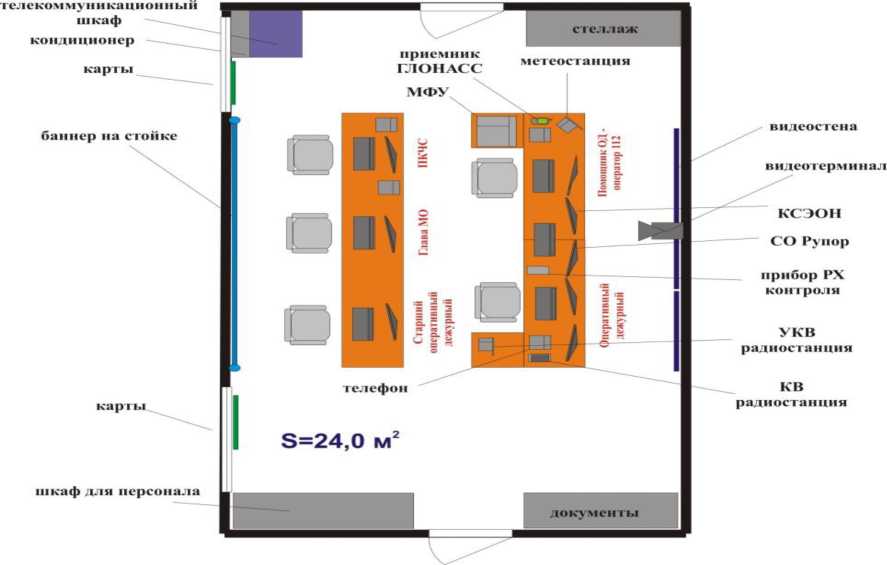 количество автоматизированных рабочих мест для ЕДДС городских округов - 6 АРМ.Схема размещения рабочих мест (ЕДДС городских округов)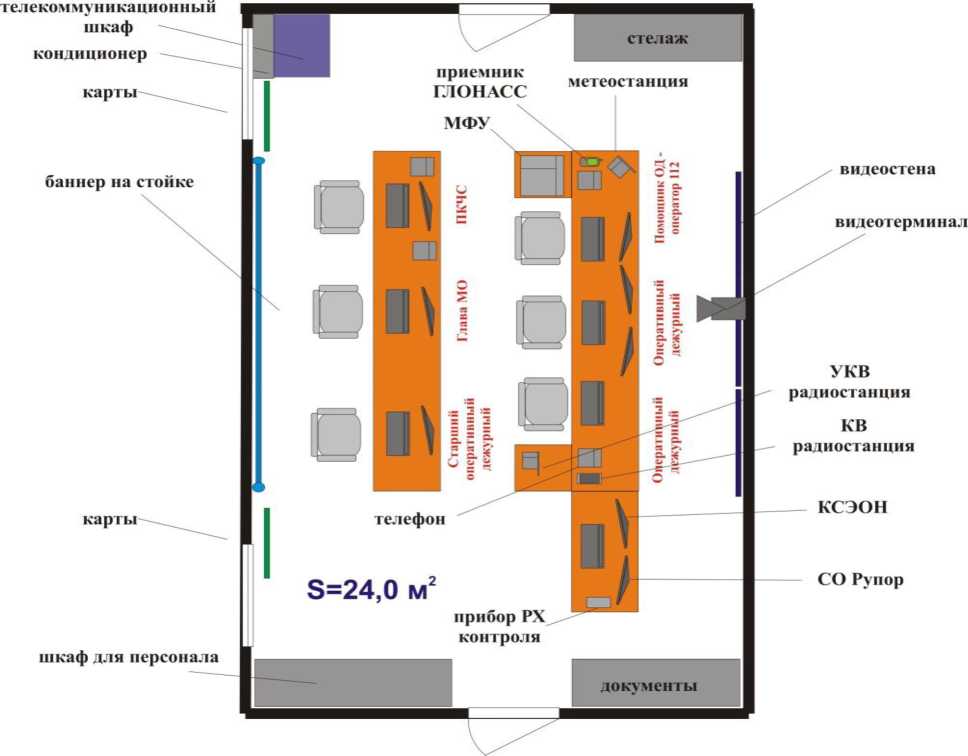 Оснащение ЕДДС средствами информационнотелекоммуникационной инфраструктурыВ целях обеспечения приема и передачи документов управления, обмена всеми видами информации с вышестоящими, взаимодействующимии подчиненными органами управления в установленные контрольные сроки и с требуемым качеством, доведения сигналов оповещения до органов управления и населения на ЕДДС должна быть создана информационнотелекоммуникационная инфраструктура, которая должна состоять из следующих основных элементов:система телефонной связи;система хранения, обработки и передачи данных;система видеоконференцсвязи;система отображения информации;система радиосвязи;система оповещения персонала;система внутренней связи;система мониторинга транспортных средств;система бесперебойного электропитания.Система телефонной связи должна состоять из следующих элементов:учрежденческая мини-АТС (УАТС);телефонные аппараты;система записи телефонных переговоров.УАТС должна обеспечивать:прием телефонных звонков одновременно от нескольких абонентов; автоматическое определение номера звонящего;сохранение в памяти входящих, исходящих и пропущенных номеров; прямой набор номера с телефонных аппаратов (дополнительных консолей); переадресацию вызова на телефоны внутренней телефонной сети и городской телефонной сети общего пользования.Телефонные аппараты оператора ЕДДС должны обеспечивать: отображение номера звонящего на дисплее;набор номера вызываемого абонента одной кнопкой; одновременную работу нескольких линий; функцию переадресации абонента;возможность подключения дополнительных консолей для расширения количества абонентов с прямым набором;наличие микротелефонной гарнитуры.Система записи телефонных переговоров должна обеспечивать запись всех исходящих и входящих телефонных разговоров со всех подключенных телефонных аппаратов диспетчеров.Система записи может быть реализована как с помощью программноаппаратных средств, подключенных к АТС, так и с помощью услуги, предоставляемой оператором связи («облачные» технологии).Телефонная связь с вышестоящими органами управления, а также с дежурно-диспетчерскими службами города должна быть организована по прямым телефонным каналам связи, либо путем предоставления оператором связи аналогичной услуги, обеспечивающей однозначное сопоставление абонентов.Вызов абонентов из ЕДДС должен осуществляться с телефонного аппарата, либо пульта диспетчера нажатием одной кнопки.Прием звонка от абонента, с которым организован прямой канал телефонной связи, должен осуществляться на телефонный аппарат (пульт диспетчера) ЕДДС с отображением индикации входящего звонка в ячейке (кнопке), соответствующей абоненту.Для обеспечения прямой телефонной связи от объекта (ДДС) к ЕДДС на объекте должен устанавливаться телефонный аппарат, позволяющий организовать соединение только с одним абонентом. Данная функция может быть также реализована как услуга, предоставляемая оператором связи.Организация телефонной связи с ЕДДС соседних муниципальных районов, потенциально опасными, социально значимыми объектами, объектами с массовым пребыванием людей, вышестоящими органами управления может осуществляться путем программирования на консоли кнопок прямого вызова абонента.В качестве каналов прямой телефонной связи не могут быть использованы каналы для приема звонков от населения.Для реализации приема информации одновременно от нескольких прямых абонентов в ЕДДС подается необходимое количество специально выделенных линий местной телефонной сети общего пользования, которые с помощью оператора связи (подключения соответствующей услуги) объединяются в группу с единым номером, что позволяет реализовать функцию многоканального телефонного номера.В качестве АТС может использоваться виртуальная АТС, предоставляемая оператором связи, с обеспечение всех вышеперечисленных функций.Система хранения, обработки и передачи данных должна состоять из следующих элементов:оборудование локальной вычислительной сети; оборудование хранения и обработки данных; оргтехника.Оборудование локальной вычислительной сети (ЛВС) должно обеспечивать объединение автоматизированных рабочих мест ЕДДС для обмена между ними информацией в электронном виде. Оборудование ЛВС должно обеспечивать подключение к внешним сетям (выделенным сетям связи и интернет). Подключение ЛВС к сети интернет должно осуществляться только с применением сертифицированных средств криптографической защиты. При отсутствии сертифицированных средств защиты к сети интернет могут подключаться автоматизированные места, не включенные в ЛВС.Оборудование ЛВС должно состоять из следующих основных компонентов:первичный маршрутизатор (коммутатор);коммутаторы для построения иерархической структуры сети.Подключение ЛВС к внешним сетям должно быть осуществлено при помощи каналообразующего оборудования, реализующего ту или иную технологию подключения.Оборудование ЛВС должно размещаться в телекоммуникационных шкафах в помещениях с соответствующими климатическими условиями. Для поддержания в телекоммуникационных шкафах установленной температуры и влажности должны быть установлены системы кондиционирования.Оборудование хранения и обработки данных должно включать в себя следующие основные элементы:сервера повышенной производительности для хранения информации (файлы, базы данных);автоматизированные рабочие места персонала ЕДДС.Сервера должны обеспечивать хранение и обработку информации как в формализованном, так и в неформализованном виде. Объем хранилища определяется в соответствии с перечнем, объемом хранящейся информации и сроком ее хранения.Автоматизированные рабочие места персонала ЕДДС должны поддерживать работу в основных офисных приложениях (текстовый редактор, табличный редактор, редактор презентаций, электронная почта), а также в специализированном программном обеспечении. Оргтехника должна обеспечивать вывод информации с АРМ диспетчеров, сканирование документов в память АРМ, копирование документов.Система видеоконференцсвязи должна обеспечивать участие диспетчеров ЕДДС, а также других должностных лиц в селекторных совещаниях с вышестоящими, подчиненными и взаимодействующими органами управления.Система видеоконференцсвязи должна состоять из следующих основных элементов:видеокодек;видеокамера;микрофонное оборудование; оборудование звукоусиления.Видеокодек может быть реализован как на аппаратной, так и на программной платформе. Видеокодек должен обеспечивать:работу по основным протоколам видеосвязи (H.323, SIP); выбор скорости соединения;подключение видеокамер в качестве источника изображения; подключение микрофонного оборудования в качестве источника звука.Видеокамера должна обеспечивать возможность показа общего вида помещения ЕДДС, а также наведение на участника (участников) селекторного совещания. В видеокамере должны быть реализованы функции трансфокации (приближение/удаление), а также функции поворота с помощью пульта дистанционного управления или через интерфейс компьютера.Микрофонное оборудование должно обеспечивать: разборчивость речи всех участников селекторного совещания; подавление «обратной связи»;включение/выключение микрофонов участниками совещания; возможность использования более чем одного микрофона.При необходимости, для подключения микрофонов может быть использован микшерный пульт.Оборудование звукоусиления должно обеспечивать транслирование звука от удаленного абонента без искажений.Оборудование звукоусиления должно быть согласовано с микрофонным оборудованием для исключения взаимного негативного влияния на качество звука.Изображение от удаленного абонента должно передаваться на систему отображения информации ЕДДС.Система видеоконференцсвязи должна быть согласована по характеристикам видеоизображения с системой отображения информации.Система отображения информации должна обеспечивать вывод информации с автоматизированных рабочих мест, а также с оборудования видеоконференцсвязи.Система отображения информации должна состоять из видеостены, реализованной на базе жидкокристаллических или проекционных модулей. Размеры видеостены должны соответствовать размеру помещения и обеспечивать обзор с рабочего места любого диспетчера ЕДДС. Минимальный размер видеостены - 2х2 сегмента, при этом размер одного сегмента должен быть не менее 46 дюймов.Система отображения информации должна иметь возможность разделения видеостены на сегменты для одновременного вывода информации с различных источников. Для этого необходимо предусмотреть контроллер видеостены и матричный коммутатор видеосигналов.Должна быть предусмотрена возможность наращивания системы отображения информации за счет подключения дополнительных сегментов.Система радиосвязи должна обеспечивать устойчивую связь с подвижными и стационарными объектами, оборудованными соответствующими средствами связи.Система радиосвязи должна состоять из следующих основных элементов:УКВ-радиостанция;КВ -радиостанция.5.1. УКВ-радиостанция VHF/UHF-диапазона (136-174 МГц, 400-470 МГц) должна обеспечивать связь с взаимодействующими органами управления, дежурно-диспетчерскими	службами, потенциально-опасными, социальнозначимыми объектами,	подвижными объектами, зарегистрированнымиустановленным порядком и имеющими право работы в указанном диапазоне, в том числе с гражданами, имеющими статус радиолюбителей, а также с абонентами, работающими в гражданском диапазоне.В комплект радиостанции должны входить также антенно-фидерное устройство, устройство грозозащиты, источник электропитания.Размещение антенн должно обеспечивать максимальный охват радиосвязью территории.Диапазон радиостанции должен определяться исходя из необходимости взаимодействия с максимальным количеством дежурно-диспетчерских служб района.КВ-радиостанция (3-30 МГц) должна обеспечивать связь с вышестоящими и взаимодействующими органами управления (в том числе соседними ЕДДС), отдаленными объектами, гражданами, имеющими статус радиолюбителей, а также с абонентами, работающими в гражданском диапазоне (CB-диапазон, 27 МГц). Радиосвязь в КВ-диапазоне может использоваться в качестве резервного канала связи с органами управления и объектами.В комплект радиостанции должны входить также антенно-фидерное устройство, устройство грозозащиты, источник электропитания. При необходимости трансивер может быть доукомплектован антенным тюнером, усилителем мощности.Для организации радиосетей должны быть получены разрешения на частоты в Радиочастотной службе Федеральной службы по надзору в сфере связи, информационных технологий и массовых коммуникаций.Радиостанции должны быть зарегистрированы установленным порядком в Федеральной службе по надзору в сфере связи, информационных технологий и массовых коммуникаций.Для связи с подразделениями МЧС России могут использоваться частоты, выделенные МЧС России для организации радиосетей на территории соответствующего субъекта Российской Федерации. Разрешение на использование указанных частот оформляется установленным порядком через службу РЭБ соответствующего военного округа.Радиосвязь с взаимодействующими ДДС, имеющими свои радиосети, осуществляется путем получения радиоданных соответствующих ДДС на основании заключенных соглашений.Система оповещения персонала должна обеспечивать оповещение и информирование персонала ЕДДС, руководства муниципального района и других должностных лиц по телефонной связи.Система оповещения персонала может быть реализована на базе персонального компьютера с установленной платой подключения телефонных линий. Количество телефонных линий должно определяться исходя из количества оповещаемых абонентов и требуемого времени оповещения.Количество одновременно задействованных телефонных линий должно обеспечивать оповещения абонентов за время не более 30 минут.Система оповещения персонала должна быть согласована с АТС, установленной в ЕДДС.Для оповещения персонала не должны задействоваться каналы (линии) связи, предназначенные для приема звонков от населения, а также каналы прямой телефонной связи.Для оповещения персонала может использоваться услуга, предоставляемая оператором связи («облачные» технологии).Система внутренней связи должна обеспечивать оповещение лиц, находящихся в ЕДДС посредством задействования оборудования звукоусиления, установленного в помещениях ЕДДС.Система внутренней связи должна состоять из следующих основных элементов:микрофон диспетчера;усилитель мощности;акустические системы.Оборудование системы внутренней связи должно быть согласовано друг с другом, в том числе по мощности, сопротивлению, частотным характеристикам.Для максимального охвата персонала акустические системы должны располагаться как в помещениях ЕДДС, так и в коридорах между помещениями.Система мониторинга транспортных средств должна обеспечивать контроль нахождения и перемещения транспортных средств экстренных оперативных служб, служб коммунального хозяйства, образовательных учреждений, автотранспортных предприятий, осуществляющих перевозку людей, транспортных средств, осуществляющих перевозку опасных грузов, а также других транспортных средств, оснащаемых аппаратурой спутниковой навигации ГЛОНАСС или ГЛОНАСС/GPS, в соответствии с перечнем Министерства транспорта Российской Федерации, на территории соответствующего муниципального района.Система мониторинга транспортных средств должна включать в себя сервер (персональный компьютер) с установленной программой (программами) мониторинга транспортных средств.Сервер должен иметь подключение к серверам соответствующих служб (предприятий, организаций) для получения	доступа к информациио транспортных средствах.Информация из системы мониторинга транспортных средств должна отображаться на системе коллективного отображения информации ЕДДС.На начальном этапе функционирования системы мониторинга транспортных средств допускается раздельный мониторинг транспортных средств различных служб (организаций, предприятий). В процессе развития АПК «Безопасный город» все системы мониторинга транспортных средств должны быть объединены единой кроссплатформенной системой мониторинга.Система мониторинга транспортных средств должна обеспечивать следующие режимы работы:идентификация транспортного средства (принадлежность, марка, регистрационный знак);определение направления и скорости движения;трекинг (маршрут перемещения) в течение заданного промежутка времени;отображение информации на картографической основе.Система бесперебойного электропитания должна обеспечивать работоспособность телекоммуникационного оборудования в течение времени, необходимого для перехода на резервный источник электропитания.К системе бесперебойного электропитания должны быть подключены: система телефонной связи;система хранения, обработки и передачи данных;система видеоконференцсвязи;система отображения информации;система оповещения персонала;система мониторинга транспортных средств;система внутренней связи.Система бесперебойного электропитания должна состоять из источников бесперебойного питания с необходимым количеством батарейных блоков и иметь запас по мощности не менее 30%.Вариант (пример) оснащения ЕДДС средствами связиДля оснащения ЕДДС может быть использовано оборудование любых производителей, отвечающее (или превосходящее) требованиям методических рекомендаций.Типовые технические задания по оснащению ЕДДС средствами информационно-телекоммуникационной инфраструктуры:на поставку оборудования системы отображения информации (приложение 1);на поставку КВ, УКВ радиостанций (приложение 2);на поставку автоматизированных рабочих мест и оборудования (приложение 3);на приобретение оборудования для организации телефонной связи (приложение 4).В данных технических заданиях учтены основные минимально необходимые требования к системам, позволяющим обеспечить функционирование ЕДДС. Технические задания могут быть изменены в сторону улучшения минимально необходимых параметров и расширения функциональных возможностей.Приложение 1Типовое техническое заданиена поставку оборудования, выполнение монтажных и пусконаладочных работ
по созданию системы отображения информацииЕДДС	района	краяМестоположение объектаЕдиная дежурно-диспетчерская служба	района	края, 123456, с.Огоньки, ул.Ленина, 45Исходные данные:В целях приведения ЕДДС 	района в соответствие требованиям ГОСТР 22.7.01-99 «Безопасность в чрезвычайных ситуация. Единая дежурно-диспетчерская служба.Основные положения», в соответствии с решением Главы	, проводится поставкаоборудования, выполнение монтажных и пусконаладочных работ по созданию системы
отображения информации для принятия решений по предупреждению и ликвидации ЧС,их отображения на электронной (цифровой) карте территории 	 района на базевидеостены.3 Объем выполняемых работВыполнить комплекс работ по созданию системы отображения информации ЕДДС.Перечень основных работ:приобретение и поставка оборудования, материалов и специализированного программного обеспечения;монтаж видеостены, контроллера видеостены, оборудования связи;прокладка и подключение кабелей связи;подключение к системе электропитания здания;по результатам монтажных работ Подрядчиком разрабатывается и утверждается у Заказчика исполнительная документация (состав и форма исполнительной документации определяется Заказчиком);подготовительные работы и проверка монтажа перед наладкой;пусконаладочные работы видеостены, контроллера видеостены и клиента программного комплекса на контроллере видеостены;пусконаладочные работы;по результатам пусконаладочных работ Подрядчиком разрабатывается и утверждается у Заказчика исполнительная документация (состав и форма исполнительной документации определяется Заказчиком);проведение комплексных испытаний.По результатам работ составляется трёхсторонний технический акт приемки-сдачи системы в опытную эксплуатацию на срок до 3 месяцев.По результатам опытной эксплуатации система передается Заказчику в промышленную эксплуатацию с гарантией не менее 12 месяцев.Подрядчик имеет право выполнить определенные объемы работ с привлечением Субподрядчика.4 Технические требования к видеостенеОбщие требования- видеостена должна быть законченным решением, которое обеспечивает доставку видеосигнала с АРМ оператора ЕДДС непосредственно на видеостену без потери качества изображения;поставляемые компоненты видеостены должны быть полностью совместимы друг с другом;все программное обеспечение, драйверы, необходимые для эксплуатации видеостены, должны присутствовать в составе поставки;поставляемые компоненты товара должны быть работоспособными и обеспечивать предусмотренную производителем функциональность.КомплектацияВидеостена должна включать в состав следующий комплект оборудования и материалов, соответствующий техническим данным и требованиям из п. 4.3 данного ТЗ:четыре жидкокристаллические панели с диагональю не менее 46”;систему настенного крепления дисплеев;контроллер видеостены в комплекте с программным обеспечением;набор необходимых кабелей, проводов, переходников и разъемов;шкаф или полку для установки контроллера видеостены.Основные технические данные и характеристики видеостены.Требования к выполнению работИсполнительная документация на монтажные и пусконаладочные работы должна быть представлена Подрядчиком в объеме двух экземпляров на бумажном носителе и в двух в электронном виде на CD или DVD, при этом текстовую и графическую информацию представить в стандартных форматах MS Office, AutoCAD, Acrobat Reader.Подрядчик должен иметь опыт внедрения указанного оборудования. Объем поставок (работ, услуг) по одному из аналогичных договоров должен составлять не менее 70 % от начальной (максимальной) цены закупки.При планировании и производстве работ необходимо руководствоваться ГОСТами, СНиПами, применяемыми в РФ.Плановые работы по замене оборудования или его частей, изменению физической и логической схемы выполняются по утвержденным техническим руководителем Заказчика программам работ.Необходимо обеспечить соблюдение персоналом Подрядчика Правил внутреннего трудового распорядка, ПТЭ, ПУЭ, ОТ и противопожарной безопасности при производстве работ.Представитель Подрядчика должен немедленно извещать представителя Заказчика о независящих от Подрядчика обстоятельствах, угрожающих надежности и качеству результатов выполнения работ, либо создающих невозможность завершения их в срок, а также в случае обнаружения непригодности или недоброкачественности предоставленных Заказчиком материалов, технической документации, а также приостановить работы, до получения от него письменных указаний.Подрядчик должен иметь документы, подтверждающие специальную правоспособность:Свидетельство о допуске Участника к определенному виду или видам работ, связанным с выполнением Договора, выдаваемое члену саморегулируемой организации - в случае, если данные виды работ осуществляются на основании допуска согласно действующему законодательству РФ.Перечень видов работ, которые оказывают влияние на безопасность объектов капитального строительства (кроме особо опасных и технически сложных объектов, объектов использования атомной энергии):Монтажные работы;23.6. Монтаж электрических установок, оборудования, систем автоматики и сигнализации;23.33. Монтаж оборудования сооружений связи;Пусконаладочные работы;Пусконаладочные работы комплексной наладки систем;Пусконаладочные работы средств телемеханики.Поставка оборудованияВ процессе выполнения работ на объекте Подрядчик самостоятельно занимается поставкой оборудования и материалов, необходимых для выполнения работ, заключением договоров с поставщиками оборудования и материалов, согласно заказным спецификациям, входящим в комплект проектной документации (за исключением АРМ диспетчера) и техническим требованиям к видеостене, которые указаны в п. 4 данного ТЗ.Используемое оборудование, материалы, конструкции, изделия, устанавливаемые на объекте, должны выпускаться серийно, должны быть новыми, ранее не используемыми, соответствовать проекту, государственным стандартам, иметь сертификаты, технические паспорта и другие документы, удостоверяющие их качество.Все оборудование и материалы должны поставляться со склада Подрядчика на объект Заказчика в укомплектованном виде, в специальной транспортной таре, с соблюдением условий по хранению и перевозке. Все затраты по доставке и страхованию оборудования и материалов (на время доставки) возлагаются на Подрядчика.Подрядчик должен предоставить гарантию на поставленное оборудование и материалы на срок не менее 12 (двенадцати) месяцев.Все оборудование должно поставляться в состоянии готовности к монтажу. Подрядчик должен обеспечить работоспособность всего предлагаемого оборудования, как в составе комплекта, так и в качестве самостоятельных единиц, и включить в комплект поставки все необходимые компоненты для обеспечения данного требования.Сроки выполнения работНачало производства работ - с момента подписания договора на выполнение работ.Срок окончания комплекса работ - не позднее	года.Приложение 2Типовое техническое задание на приобретение КВ, УКВ радиостанций (в комплекте) для нужд ЕДДС	районаПриложение 3Типовое техническое задание
на поставку оборудованиядля организации рабочих мест и обустройства помещений ЕДДС	района	краяМинимальная мощность Не менее 120 Вт. +3.3.В и 5ВНе менее 80%Размер (ширина х высота Не более (185x360x385 мм) х глубина)	ПроцессорТип разъема процессора Совместимый с материнской платой3 кнопки + колесоНе менее 23,6”16:9Со светодиодной подсветкой Не менее 250Не менее 1000:1 (динамическая не менее 10 000 000:1)Не менее 1920 х 1080 Не менее 170/160 Не более 5Не менее 6,7 млн.Аналоговый VGA (D-sub), DVI, HDMIвстроенный блок питания в корпус мониНе менее 2х2ВтчерныйРусскийПрограммное обеспечение:Операционная системаПредустановленная операционная система приобретается в уже функционирующую инфраструктуру, построенную на базе используемого Заказчиком корпоративного программного обеспечения.Предустановленная операционная система должна быть совместима с программным обеспечением используемым Заказчиком.Операционная система должна быть полнофункциональной, не лимитированной по сроку использования (не демонстрационной). Иметь русский пакет локализации. При этом использование указанного программного обеспечения не должно нарушать лицензионную политику разработчиков соответствующего программного	продукта.Должны быть установлены и настроены все обновления и пакеты обновлений, доступные на момент приобретения Товара, все драйвера чипсета и устройств, входящих в комплектацию Товара, а также необходимые утилиты, обеспечивающие полноценное функционирование аппаратного обеспечения.Доступ к лицензиям осуществляется через личный кабинет на сайте производителя с предоставлением доступа ко всем дистрибутивам и ключам предыдущих версий операционных систем.Все операционные системы локализованы на русский язык.Все операционные системы поддерживают ключи многократной установки.Все операционные системы имеют локальную версию доступнуюбез выхода в Интернет.	Пределы использования: 1 ЭВМ.Срок использования: бессрочно.Базовая техническая поддержка оказывается в течение 3-х месяцев со дня передачи прав на программы для ЭВМ.В состав поддержки входит:Предоставление информации о новых версиях и исправлениях;Предоставление информации о базовых функциях продукта;Консультации по вопросам установки/активации ПО -Техническая поддержка осуществляется путем предоставления выделенной линии службы приема и разрешения технических запросов (телефон, e-mail, Help Desk)-Время предоставления поддержки: 4 часа с момента поступления заявки.-По запросу заказчика исполнитель обязуется предоставить адреса центров технической поддержки правообладателей.Пакет офисных программПредустановленное лицензионное программное обеспечение (ЛПО), представляющее собой пакет офисных программ со следующими функциями:Пакет офисных приложений, которые имеют один единый установщик, устанавливаться как в комплексе, так и в виде отдельных приложений.Все приложения пакета поддерживают интерфейс Office Fluent.Все приложения пакета поддерживают технологию IRM для управления правами доступа к документам и сообщениям электронной почты, открытые форматы Open Office XML (без промежуточной конвертации) и Open Document (непосредственно или с помощью дополнительных программных модулей).Пакет включает интегрированные функции создания решений (таких как управление корпоративным информационным содержимым, поддержка электронных форм и управление информационными правами и политиками).Все приложения пакета локализованы на русский язык.Все приложения пакета поддерживают ключи многократной установки.Доступ к лицензиям осуществляется через личный кабинет на сайте производителя с предоставлением доступа ко всем дистрибутивам и ключам предыдущих версий пакета офисных программ.В состав пакета входят следующие приложения:Текстовый редактор, в том числе включает поддержку библиотек стилей, инструменты работы со сносками, списками, ссылками, оглавлениями, средства рецензирования, поддерживает программирование на BASIC-подобном языке;Приложение для работы с электронными таблицами, в том числевключает средства построения сводных таблиц и диаграмм, работы с локальными OLAP кубами, поддерживает программирование на BASIC-подобном	языке;Приложение для работы с электронной почтой, включает поддержку новостей в формате RSS, инструменты работы с контактами, задачами и календарем, поддерживает протоколыПриложение 4Типовое техническое заданиена приобретение оборудования для организация телефонной связи в ЕДДС	района№п/пРазделыСтр.1.Нормативно-правовые акты32.Перечень используемых сокращений33.Общие положения44.Функционирование ЕДДС65.Требования к штатной численности ЕДДС86.Должностные обязанности и квалификационные требования к должностным лицам ЕДДС97.Требования к уровню заработной платы сотрудников ЕДДС118.Требования к помещениям ЕДДС129.Оснащение ЕДДС средствами информационнотелекоммуникационной инфраструктуры15Приложение №1 Типовое техническое задание на поставку оборудования, выполнение монтажных и пусконаладочных работ по созданию системы отображения информации23Приложение №2 Типовое техническое задание на приобретение КВ, УКВ радиостанций28Приложение №3 Типовое техническое задание на поставку оборудования для организации рабочих мест и обустройства помещений31Приложение №4 Типовое техническое задание на приобретение оборудования для организации телефонной связи41№п\пНаименование должностиКоличество(чел.)Численность дежурной смены (суточный режим) (чел.)1Начальник ЕДДС122Заместитель начальника ЕДДС - Старший оперативный дежурный123Оперативный дежурный424Помощник оперативного дежурного - оператор 11252Итого:Итого:112№п\пНаименование должностиКоличество(чел.)Численность дежурной смены (суточный режим) (чел.)1Начальник ЕДДС132Заместитель начальника ЕДДС - Старший оперативный дежурный133Оперативный дежурный934Помощник оперативного дежурного - оператор 11253Итого:Итого:163№п\пНаименование должностиБазовый уровень заработной платыРазмеры заработной платы сотрудников ЕДДС МО(от базового уровня)1Начальник ЕДДССредний уровень заработной платы по муниципальному образованию (по данным РОССТАТА)+ 20%2Заместитель начальника ЕДДС - Старший оперативный дежурныйСредний уровень заработной платы по муниципальному образованию (по данным РОССТАТА)+ 15 %3Оперативный дежурныйСредний уровень заработной платы по муниципальному образованию (по данным РОССТАТА)+ 5%4Помощник оперативного дежурного - оператор 112Средний уровень заработной платы по муниципальному образованию (по данным РОССТАТА)- 5%№п\пНаименование АРМКоличествоАРМ1АРМ - Глава муниципального образования12АРМ - Председатель КЧС и ПБ13АРМ - Заместитель начальника ЕДДС - Старший оперативный дежурный14АРМ - Оперативный дежурный15АРМ - Помощник оперативного дежурного - оператор 1121Итого:Итого:5№п\пНаименование АРМКоличествоАРМ1АРМ - Глава муниципального образования12АРМ - Председатель КЧС и ПБ13АРМ - Заместитель начальника ЕДДС - Старший оперативный дежурный14АРМ - Оперативный дежурный15АРМ - Оперативный дежурный16АРМ - Помощник оперативного дежурного - оператор 1121Итого:Итого:6НаименованиеоборудованияМодель оборудованияПримечаниеАТСАТС типаIP-АТС Panasonic серии KXВ зависимости от необходимого числа внутренних и внешних линийСистема записи телефонных переговоровСистема записи типа SPRecord AT4Система ВКССистема ВКС типа Logitech ConferenceCam CC3000eСистема отображения информацииВидеостена типа Видеостена 2х2 Level 42 дюймаМногофункциональноеустройствоМФУ типаHP LaserJetPro MFP M127fnСистема радиосвязиУКВ-радиостанция типа Yaesu FT-7900R с блоком питания и АФУСистема радиосвязиКВ-радиостанция типа Icom IC78 с блоком питания и АФУСистема оповещения персоналаСистема оповещения типа Спрут-информ 4 канала (плата в ПК)Система трансляции и оповещенияСистема трансляции типа Audac AGROВ зависимости от размеров и количества помещенийСистема бесперебойного электропитанияИБП типаИсток ИДП-1 - 1/1-6-220-ТНаименование характеристикиТребуемое значениеЦифровые дисплеиЦифровые дисплеиКонфигурация цифровых дисплеев видеостены2х2 шт.Диагональ дисплеяНе менее 46”Разрешение дисплея (формат экрана дисплея)Не менее 1920х1080 (16:9)Угол обзора про горизонтали и вертикалиНе менее 1760ЯркостьНе менее 500 кд/кв.м.КонтрастностьНе менее 4000:1Тип матрицы дисплеяЖКТип подсветки дисплеяСветодиоднаяМежэкранный зазорНе более 3,5 мм (всего с двух сторон)ВходаD-Sub 15-pin, DVI-I, RGBHV (5bnc)ВыходDVI-DПорты для удаленного управления ЖК панельюRS-232 и ИКЦвет корпусаЧерныйНапряжение питания50 Гц 220 ВМаксимальная потребляемая мощностьНе более 160 ВтКонтроллер видеостеныКонтроллер видеостеныВидеовыходыНе менее 4 шт. DVI HDCP, HDMI или DisplayPortДвунаправленный порт управления RS-232/422/485Не менее 5Наименование характеристикиТребуемое значениеПорт типа General I/O, конфигурируемый как: Аналоговый вход 0 - 5 В Цифровой выход с открытым коллектором, макс. 24В/80мАНе менее 7Коммуникационные портыUSB, Ethernet (RJ-45)ИК/последовательный выход (ИК до 1.2 МГц), 2- пин. РазъемНе менее 7Встроенный веб-серверНаличиеОперативная памятьНе менее 256 МБРеле NC-C-NO, 24В/0.5АНе менее 4ИК эмиттерНе менее 2LED-индикаторыНаличиеНапряжение питания50 Гц 220 ВПо для использования телефона, планшета или компьютера в качестве панели управленияНаличиеСовместимость с 19” рэковыми стойкамиНаличиеПоддержка карт microSDНаличиеРэковая полкаРэковая полкаВозможность крепления контролеров и IP интерфейсовНаличиеМонтаж в стойку 19”НаличиеВесНе более 1,5 кгМатричный коммутаторМатричный коммутаторИспользование технологии компенсации АЧХ кабеля и перетактирования восстанавливает сигнал при передаче по длинным линиямНаличиеИнтеллектуальный алгоритм работы с EDID, обеспечивающий функционирование в режиме Plug and PlayНаличиеВозможность установки в рэковую стойкуНаличиеОтносительная влажность воздуха без конденсацииОт 10 до 90 %Максимальное разрешение2K; 4KСоответствие стандарту HDCPНаличиеНаименование характеристикиТребуемое значениеВесНе более 2,5 кгМонтажный комплект коммутации, кабели аксессуарыМонтажный комплект коммутации, кабели аксессуарыПолная совместимость с поставляемым оборудованиемНаличиеОсновные параметрыНорма по ТУОбщие сведенияОбщие сведенияНаименование объектаНа приобретение КВ,УКВ радиостанций ( вкомплекте) для нужд ЕДДСрайона.Муниципальный ЗаказчикАдминистрация муниципального образования « район» краяАдрес, контактные телефоныЕдиная дежурно-диспетчерская службарайона края, 671055, с. Огоньки, ул.Ленина, 45 Тел. (383) 41-243Способ проведения торговАукцион в электронной формеПредмет аукциона в электронной формеПриобретение КВ,УКВ радиостанций ( вкомплекте) для нужд ЕДДСрайонаСостав и количество товараПоставка 1 (одной) КВ радиостанции (в комплекте) 1 (одной) стационарной УКВ радиостанции (в комплекте), 2 (двух) носимых УКВ радиостанции.Срок поставки товараВ течение 14 рабочих дней с даты заключения контрактаГарантийный срок эксплуатациине менее установленного изготовителем.Начальная (максимальная) ценаИсточники финансированияМестный бюджет.Условия расчетов за выполненные работыВ соответствии с условиями муниципального контрактаТехнические характеристики стационарной радиостанции КВ диапазона.Технические характеристики стационарной радиостанции КВ диапазона.Диапазоне частотПередача: 1,6-30 МГц Прием: 0,03-30 МГЦВид модуляцииUSB.LSB, CW, RTTY (FSK), AMКоличество каналовне менее 50Стабильность частоты200 ГцРабочая температура-10°С.+60°СНапряжение питанияНапряжение питания13,8В±15%13,8В±15%ТокТх20 А20 АТокRx2А2АПриемникПриемникПриемникПриемникЧувствительность (при вкл. предусилителе)Чувствительность (при вкл. предусилителе)USB.LSB, CW, RTTYAMЧувствительность (при вкл. предусилителе)Чувствительность (при вкл. предусилителе)0,16 мкВ2 мкВПороговая чувствительностьПороговая чувствительностьне хуже 5,6 мкВ (SSB)не хуже 5,6 мкВ (SSB)ИзбирательностьSSB, CW, RTTY:2,1 КГц/ -6 dB 4,5 КГц/ -60 dB2,1 КГц/ -6 dB 4,5 КГц/ -60 dBИзбирательностьAM9 КГц/ -6 dB 20 КГц /-40 dB9 КГц/ -6 dB 20 КГц /-40 dBПодавление внеполосных излучений и зеркального каналаПодавление внеполосных излучений и зеркального каналаболее 70 d Вболее 70 d ВПередатчикПередатчикПередатчикПередатчикВыходная мощностьВыходная мощностьUSB.LSB, CW, RTTY (FSK)AMВыходная мощностьВыходная мощность2-100 Вт2-40 ВтКомплектацияКомплектацияКомплектацияКомплектацияДипольная КВ-антенна с согласующим устройством 1,9-30МГц, 24,5 мДипольная КВ-антенна с согласующим устройством 1,9-30МГц, 24,5 мтипа АН-710типа АН-710Кабель для соединения трансивера с антенным тюнеромКабель для соединения трансивера с антенным тюнеромне менее 30 метровне менее 30 метровБлок питания стационарныйБлок питания стационарныйтипа PS-85типа PS-85Телескопические стальные мачты установки антенны тип установки наземная, высота не менее 15 метровТелескопические стальные мачты установки антенны тип установки наземная, высота не менее 15 метровне менее 2 штук типа MT-15-КБне менее 2 штук типа MT-15-КБТехническая характеристика стационарной радиостанции УКВ диапазонаТехническая характеристика стационарной радиостанции УКВ диапазонаТехническая характеристика стационарной радиостанции УКВ диапазонаТехническая характеристика стационарной радиостанции УКВ диапазонаДиапазоне частотДиапазоне частот400-470 МГц или 136-170 МГц (Внимание! Диапазон Выбирается, исходя из диапазона, в котором работают оперативные службы на территории МО)400-470 МГц или 136-170 МГц (Внимание! Диапазон Выбирается, исходя из диапазона, в котором работают оперативные службы на территории МО)Выходная мощностьВыходная мощностьне менее 45 Втне менее 45 ВтВстроенный кодер/декодер субтональных частот CTCSS и цифровых кодов DCSВстроенный кодер/декодер субтональных частот CTCSS и цифровых кодов DCSестьестьПрограммируемые функции кнопокдаВозможность оперативно изменять уровень срабатывания шум подавителяестьДополнительные режимы сканирования каналовестьФункция просмотра приоритетного канала (Lookback).естьТаймер работы передатчика (ограничивает время передачи сообщения).естьАвтоматическое тестирование работоспособностиестьЖидкокристаллический дисплейестьПользовательских субтотальных кода CTCSS/DCS, оперативно устанавливаемых на каналене менее 32Комплектациярадиостанция 400-470 МГц 45Вт (не менее 2 уровней перестройки, не менее 512 каналов/256 банков), CTCSS, DCSантенна стационарная 405-512 МГц,7.8dBi, 180 смблок питания 12V, до 18А;комплект разъемов (U113B) с грозозащитой UP-322/CT-LA-L;кабель DX-10A - 33 м.программное обеспечение, - радиостанции должны быть запрограммированы на номиналы частот необходимые Заказчику.мачта телескопическая, усиленная не менее 15 м. для установки антенн стационарных радиостанций на земле около зданий. по количеству стационарных радиостанций. В комплект мачты входит весь необходимый такелаж для установки мачты, руководство по эксплуатации, паспорт с отметками о приемке продукции, упаковкаКоличество1 шт.Основные параметрыНорма по ТУОбщие сведенияОбщие сведенияНаименование объектаНа поставку оборудования для организации рабочих мест и обустройства помещенийМуниципальный ЗаказчикАдминистрация муниципального образования « район» краяАдрес, контактные телефоныЕдиная дежурно-диспетчерская служба района края,Адрес, контактные телефоны671055, с. Огоньки, ул.Ленина, 45 Тел. (383) 41-243Способ проведения торговАукцион в электронной формеПредмет аукциона в электронной формеПоставку оборудования для организации рабочих мест и обустройства помещений для нужд ЕДДС районаСостав и количество товараПоставка: 1 (одного) МФУ и 1 (одного) источника бесперебойного питания, 1 (одной веб камеры)Срок поставки товараВ течение 14 рабочих дней с даты заключения контрактаГарантийный срок эксплуатациине менее установленного изготовителем.Начальная (максимальная) ценаИсточники финансированияМестный бюджет.Условия расчетов за выполненные работыВ соответствии с условиями муниципального контрактаВеб-камераВеб-камераТип матрицыCMOSОптический зумне менее 10хЧисло мегапикселей матрицыне менее 2МПРазрешение (видео)1280x1024, 1280x720, 1600x1200, 1920x1080Поддерживаемые видео кодекиH.264/AVCМаксимальная частота кадровне менее 30 кадр/сПоддержка режимовне менее 1920x1080 @ 30 ГцРазрешение (фото)не менее1920х1080ФокусировкаавтоматическаяКоличество предустановок камерыне менее 5Тип подключенияпроводнаяИнтерфейсUSB 2.0, USB 3.0Совместимость с операционными системамиWindows 7, Windows 8МикрофонестьПульт ДУестьПоддержка стерео или моно аудиоестьПоворот в горизонтальной плоскостине менее 260 градусовПоворот в вертикальной плоскостине менее 130 градусовВсенаправленные дуплексные микрофоныестьЧастотный диапазон микрофона100 Гц - 7.75 кГцШирокополосный звук с эхо- и шумоподавлениеместьДинамикиНастольный динамик (120 Гц - 10 кГц) и всенаправленный двойной микрофон (с радиусом действия не менее 3 метра) в одном блокеКрепление веб-камерыУстановка на столе, Крепление к стенеКомплект поставкиКамера с пультом ДУ, переговорное устройство, хаб, все необходимые кабели, крепление для установки на стену.Технические характеристики лазерного МФУ.Технические характеристики лазерного МФУ.Функции устройствакопир, принтер, сканерПринтерПринтерТехнология печатилазернаяЦветность печатичерно-белаяМаксимальный форматA4Максимальное разрешение чёрно-белой печати600x600 dpiСкорость чёрно-белой печати (стр/мин)20 стр/мин (А4)Время выхода первого чёрно-белого отпечатка (сек.)не более 9.5 сек.Количество страниц в месяцне менее 8000СканерСканерОптическое разрешениене менее 1200x1200 dpiСкорость сканированияне менее 7 стр/минМаксимальный формат бумаги (сканер)A4 (297х216)КопирКопирМаксимальное разрешение копиране менее 300x300 dpiСкорость копирования (стр/мин)не менее 20 стр/минИзменение масштаба25-400 %Максимальное количество копий за циклне менее 99ЛоткиЛоткиЁмкость подачине менее 150 листовЁмкость выходного лоткане менее 100 листовПамять/ПроцессорПамять/ПроцессорОбъем памяти128 МбЧастота процессора600 МГцИнтерфейсыИнтерфейсыИнтерфейсыEthernet (RJ-45), USB, Wi-FiДополнительная информацияДополнительная информацияСовместимостьWindowsОтображение информациижк-дисплейПотребляемая мощность в работе (Вт)не более 465 ВтПотребляемая мощность в режиме ожидания (Вт)не более 2.2 ВтУровень шума при работе (дБ)не более 48 дБГабариты, весГабариты, весДлина365 ммШирина420 ммВысота254 ммВес8 кгСистема бесперебойного электропитанияСистема бесперебойного электропитанияСистема бесперебойного электропитанияСистема бесперебойного электропитанияВходные параметрыВходные параметрыВходные параметрыВходные параметрыТип сетиТип сетиТип сетиоднофазнаяНоминальное напряжениеНоминальное напряжениеНоминальное напряжение220 ВДиапазон входных напряжений без перехода на батарею при нагрузке 100%Диапазон входных напряжений без перехода на батарею при нагрузке 100%Диапазон входных напряжений без перехода на батарею при нагрузке 100%176-276 ВЧастота входного напряженияЧастота входного напряженияЧастота входного напряжения50±4 ГцВходной коэффициент мощностиВходной коэффициент мощностиВходной коэффициент мощности0,98Выходные параметрыВыходные параметрыВыходные параметрыВыходные параметрыНоминальная мощностьНоминальная мощностьНоминальная мощность6000 ВА / 4200 ВтНоминальное напряжениеНоминальное напряжениеНоминальное напряжение220В ± 2%Форма выходного напряжения во всех режимахФорма выходного напряжения во всех режимахФорма выходного напряжения во всех режимахсинусоидальнаяКоэффициент искажения синусоидальности выходного напряженияКоэффициент искажения синусоидальности выходного напряжениялинейная нагрузка3%Коэффициент искажения синусоидальности выходного напряженияКоэффициент искажения синусоидальности выходного напряжениянелинейнаянагрузка6%Частота выходного напряженияЧастота выходного напряженияЧастота выходного напряжения50Гц±0,2% (при работе от АКБ)Допустимый коэффициент амплитуды тока нагрузкиДопустимый коэффициент амплитуды тока нагрузкиДопустимый коэффициент амплитуды тока нагрузки3:1КПД при номинальной нагрузкеинверторный режиминверторный режим88%КПД при номинальной нагрузкережим Bypassрежим Bypass97%Перегрузочная способность инвертора при нагрузкеПерегрузочная способность инвертора при нагрузкеПерегрузочная способность инвертора при нагрузкеПерегрузочная способность инвертора при нагрузкеменее 105%менее 105%менее 105%длительность без перехода на Bypassот 105 до 130%от 105 до 130%от 105 до 130%600сболее 130%более 130%более 130%1сАккумуляторная батареяАккумуляторная батареяАккумуляторная батареяАккумуляторная батареяЭлектронная защита от:перегрузкиИБПперегрузкиИБПестьЭлектронная защита от:перегреваИБПперегреваИБПестьЭлектронная защита от:КЗКЗестьЭлектронная защита от:глубокого разряда АБглубокого разряда АБестьФильтр импульсных и ВЧ помехвходной / выходной EMI-фильтрИндикация режимов работы и параметров ИБПсветодиодная индикация, звуковые сигналы, ЖК-дисплейКоммуникационный порт для связи с компьютеромRS-232Программное обеспечениеестьКонструктивное исполнениеКонструктивное исполнениеПодключение к сетиклеммная колодкаПодключение нагрузкиклеммная колодкаРежим работыпродолжительныйРабочая температура окружающей среды0...+40 С°Температура хранения-25...+55 С°Относительная влажность воздуха при температуре +20 °С, не более95 % (без конденсата)Рабочая высота над уровнем моря при +40С°до 1500мСтепень защиты (по ГОСТ 14254)IP20ОхлаждениепринудительноеСоответствие стандартамТребования по электробезопасности ГОСТ Р МЭК 60950-22 Требования по ЭМС ГОСТ Р 50745-99, ГОСТ 51317.3.2-99, ГОСТ Р 51317.3.3-99№ п/пХарактеристики товара. Функциональные (требования)свойстваХарактеристики товара. Функциональные (требования)свойстваКол-во, шт.1.АРМ в сборе:УстанавливаеМатеринская плататся изТип разъема дляСовместимый с процессоромнеобходимостустановки центральногоипроцессора вматеринскую платуФорм-факторmАТХКоличество слотовНе менее 2памятиПамятьНе менее DDR3 DIMMМаксимальный объемустанавливаемой памятиНе менее 16 ГбСлоты расширенияНе менее 1 слота PCI-Express3.0 х16Не менее 2 слотов PCI-Е х1Основные параметрыНорма по ТУОбщие сведенияОбщие сведенияНаименование объектаПриобретение оборудования для организация телефонной связиМуниципальный ЗаказчикАдминистрация муниципального образования « район» краяАдрес, контактные телефоныЕдиная дежурно-диспетчерская службарайона края, 671055, с. Огоньки, ул.Ленина, 45 Тел. (383) 41-243Способ проведения торговАукцион в электронной формеПредмет аукциона в электронной формеНа оборудования для организация телефонной связи в ЕДДС районаСостав и количество товараПоставка 1 (одной) IP АТС, 2-х системных телефонов, системы регистрации и записи телефонных переговоров на 4 аналоговых линии.1 (одного) телекоммуникационного шкафаСрок поставки товараВ течение 20 рабочих дней с даты заключения контрактаГарантийный срок эксплуатациине менее установленного изготовителем.Начальная (максимальная) ценаИсточники финансированияМестный бюджет.Условия расчетов за выполненные работыВ соответствии с условиями муниципального контрактаТехнические характеристики IP АТСТехнические характеристики IP АТСИнтеграция с внешними приложениямиИнтеграция с внешними приложениямиTAPIдаVoice XMLдаSNMPдаБазовые функции офисной АТС (все сервисы доступны как при локальных звонках, так идля соединений через IP-сеть)Базовые функции офисной АТС (все сервисы доступны как при локальных звонках, так идля соединений через IP-сеть)Постановка вызова на удержание;естьПрием второго вызова с уведомлением абонента;даВедение двух разговоров одновременно;даПеревод вызовов;естьПереадресация вызовов;естьРежим прямого вызова.естьСервисы АТС (все сервисы доступны как при локальных звонках, так и для соединенийчерез IP-сеть)Сервисы АТС (все сервисы доступны как при локальных звонках, так и для соединенийчерез IP-сеть)Групповой вызов;естьПерехват вызова;естьМногоканальный звонок;естьОрганизация и обслуживание конференций (при наличии любого дополнительного пакета функций);есть«Тональный» донабор (DISA);естьМногоуровневое интерактивное меню (IVR);естьОповещение абонентов;естьОбратный вызов (Callback);естьПарковка вызовов;естьПостановка вызовов в очередь;естьАвтоматическое распределение вызовов (ACD);естьГолосовая почта;естьГрупповой вызов;естьПерехват вызова;естьМногоканальный звонок;естьОрганизация и обслуживание конференций (при наличии любого дополнительного пакета функций);есть«Тональный» донабор (DISA);естьЛичные сервисы абонента (все сервисы доступны любому абоненту IP-АТС, в том числе зарегистрированному на встроенном SIP-proxy сервере IP-АТС (при наличии любогодополнительного пакета функций)Личные сервисы абонента (все сервисы доступны любому абоненту IP-АТС, в том числе зарегистрированному на встроенном SIP-proxy сервере IP-АТС (при наличии любогодополнительного пакета функций)Личный журнал вызовов;естьЛичный телефонный справочник;естьАвтоматические режимы приема вызовов;естьРежимы обслуживания вызовов абонентом;естьБудильник.естьМаршрутизация вызововМаршрутизация вызововНомерной план;да- Таблицы маршрутизации, в том числе маршрутизация по набранному номеру и маршрутизация по CallerID с возможностью модификации значения CallerID;да- Задание разных правил маршрутизации в зависимости от времени, даты.даСистема учета вызововСистема учета вызововФиксация SMDR-данныхестьСинхронизация даты и времениСинхронизация даты и времениSNTPестьМониторинг трафикаМониторинг трафикаВозможность постановки на контроль (прослушивание) любых абонентов станцииестьБезопасностьБезопасностьОграничение доступа к телефонному аппарату;естьОграничение доступа к линии;даОграничение набора номера;даОграничение доступа к настройке IP-АТС.даСетевое управлениеСетевое управлениеПО для настройкив комплектеУправление через web-интерфейсдаFTPдаSNMPдаКодекиКодекиG.711 Л/ц-Law, GSM0610, G.723.1 (MPMLQ, ACELP), G.729, эхокомпенсация G.165;естьВозможность управления приоритетами выбора кодеков.даГолосовые функцииГолосовые функцииНезависимая установка усиления принимаемого и передаваемого сигнала;естьАРУ с динамическим шумоподавителем;естьVOX, VAD;естьДля кодеков G.723.1 (MPMLQ, ACELP), G.729 - возможность компенсации потерь пакетов.естьПротоколыПротоколыSIP (в том числе клиент SIP-proxy и встроенный SIP-proxy сервер);Есть- H.323;ЕстьПрием/передача факсимильных сообщенийПрием/передача факсимильных сообщенийЧерез IP-сеть по протоколу Т.38;даЧерез ТФОП по протоколу Т.30 (режим факсимильного аппарата 3 группы).даСервис VoIPСервис VoIPRTP/RTCP;естьДинамический джиттер-буфер;естьКомпенсация потерь пакетов;даНастройка количества аудио-фреймов в пакете;естьВозможность дублирования аудио пакетов для компенсации потерь в сети;естьПередача через IP служебных сигналов АТС.даSIP Proxy-сервер (при наличии дополнительного пакета функций);не менее 256 абонентовОпределение номераОпределение номераАОН;есть- Caller ID (FSKестьСетевой интерфейсСетевой интерфейсEthernetНе менее 2 разъёмов (RJ45) 10/100 Мбит/сИнтерфейсыИнтерфейсыFXOне менее 4 с возможностью расширения не менее 80FXSне менее 16 с возможностью расширения не менее 80Возможность подключение аналоговых системных телефонных аппаратовне менее 3Возможность системных телефонных аппаратовне менее 5Возможность для установки в 19" стойкуестьSDRAMне менее 64 МбFlashне менее 128 МбТехнические характеристики цифровых системных телефоновТехнические характеристики цифровых системных телефоновСовместимость с приобретаемой АТСдаСпикерфон (громкая связь)естьПрограммируемых кнопок линий/функций c двухцветной индикациейне менее 24Разъём для гарнитурыдаГарнитура в комплектедаСпикерфон (громкая связь)естьПорт дополнительного устройства (DXDP)естьРегулировка угла наклонадаКнопка выключение микрофонаестьЖурнал входящих и исходящих вызововестьКоличество2 шт.Технические характеристики системы регистрации и записи телефонных переговоровТехнические характеристики системы регистрации и записи телефонных переговоровна 4 аналоговых линии:на 4 аналоговых линии:Напряжение питания от USB-порта5 ВПотребляемая мощностьНе более 750 мВтМаксимальная амплитуда входного сигнала3,3 ВПредельный уровень напряжения на стыке с230Втелефонной линией-50дБНоминальный диапазон входного сигналаНе менее 10 кОмМодуль входного электрическогоНе менее 200 кОмсопротивленияУровень собственных шумов и помехНе более -50 дБЗащищенность от переходных помех между70 дБканалами250-3500 ГцРабочий диапазон частот11-25 ГцЧастота дискретизации+5 °С...+40 °СКомплектацияКомплектацияАдаптер1 шт.Телефонный удлинитель 1,8 м4 шт.Телефонный двойник4 шт.Кабель USB 2.0 A-B 1,8 м.1 шт.Компакт-диск с программным обеспечением1 шт.